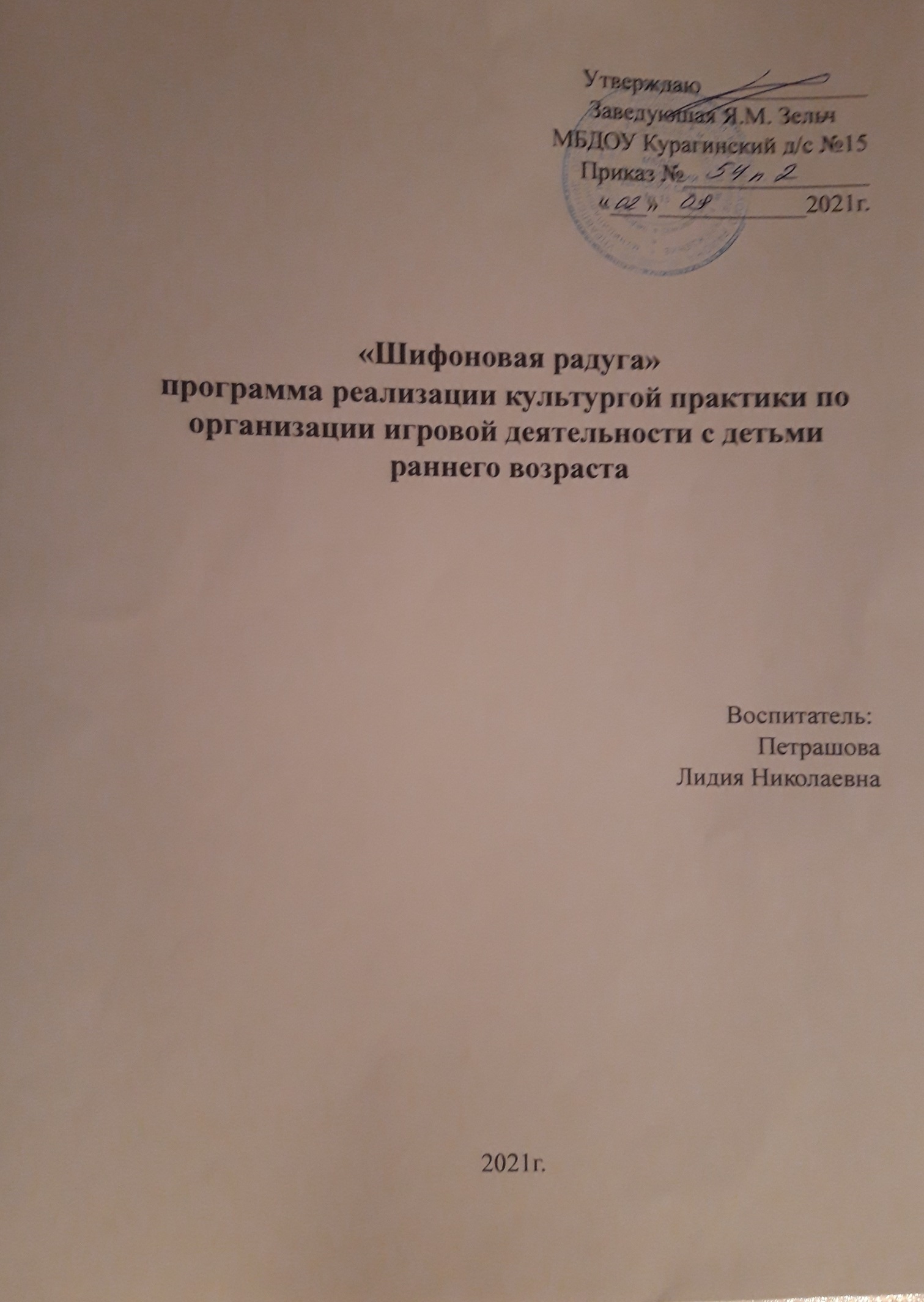 Пояснительная запискаВ соответствии с ФГОС ДО  и реализацией задач национального проекта «Образование» в части «Успех каждого ребенка» на сегодняшний день во всех ДОУ необходимо создавать условия для развития детей раннего возраста и формирования у них предпосылок функциональной грамотности. Жизнь современных детей предельно насыщена, строго регламентирована и требует от них не только физических затрат, но и серьезных психологических и умственных усилий. С такими нагрузками психологическое и физическое состояние здоровья ребенка вызывает опасение, как у родителей, так и у специалистов детского сада. Ведь для сохранения здоровья ребенку необходимо наслаждение интересными делами, играми и впечатлениями, чем больше впечатлений, тем шире интересы, любознательнее и активнее ребенок. Каждый год в детский сад приходит все больше детей с особенностями развития, среди которых особое место занимают нарушения в эмоционально-волевом развитии. Такие дети меньше удивляются, восхищаются, реже сопереживают. Их интересы ограничены, а игры однообразны. И поэтому становится очень актуальным вопрос о поиске методов и средств, способных помочь детям научится творить, фантазировать и при этом стать инициативными, самостоятельными, умеющими адаптироваться в окружающем социуме, что в целом говорит о формировании у них предпосылок функциональной грамотности (социально-коммуникативной, читательской, естественно-научной). Цель и задачи программы.Цель образовательной практики – создание условий для формирования основ функциональной грамотности.Арт-методика «Альтернативное рисование тканью с использованием конструктора «Шифоновая радуга»» позволяет решать целый ряд педагогических задач, и самое главное, позволяет в доступной игровой форме создать основу для дальнейшего речевого, познавательного и творческого развития детей, формирования у них предпосылок функциональной грамотности. Включение конструктора «Шифоновая радуга» во все виды  образовательной деятельности  детей раннего возраста позволяет: -  ненавязчиво организовать процесс обучения через общение, в совместном интересном взаимодействии - создать условия для развития предпосылок связной речи, обогащение словаря ( сопровождение речью игровых и бытовых действий, проговаривание слов, фраз, ответы на вопросы).   	-ускорить процесс адаптации ребенка к детскому саду, режимным моментам, сделав его менее травматичным для ребенка;-включить ребёнка в игровое взаимодействие;-привлечь внимания ребёнка и организация его внимания;-организовать пространство игрового взаимодействия;-переключить ребёнка с одного вида деятельности на другой;-расширить опыт эмоциональных переживаний, сотрудничества, согласования своих действий с действиями других, соблюдение общего темпа;- обучить приёмам складывания, скручивания, связывания лоскутов, создания единого образа, композиции  что служит базой для создания картин из ткани, развивает логическое мышление, воображение.-развить познавательные процессы и приемы познавательной деятельности (сравнивать, соотносить, группировать, находить общее и  различие, знакомство с цветами, формой, размером, количеством, сочетанием цветов, ориентация в пространстве, на холсте.). - развитие крупной и мелкой моторики. - создать условия для развития самостоятельности, любознательности, активности, формирования положительной мотивации к различным видам деятельности.3. Основная идея программыОсновная идея технологии заключается в применении опосредованных способов решения педагогических задач и регулирование психоэмоционального состояния ребенка в процессе обучения и взаимодействия с другими людьми. Ребенок, в отличие от взрослых, не боится «чистого листа» - ему не нужны особые инструкции, чтобы придумать, как играть. Детям важны игрушки открытого типа, которые не задают шаблонов в игре, а предлагают творить самому.  «Шифоновая радуга» это оригинальный конструктор для  рисования тканью, созданный на основе авторской игровой технологией «Textil-fan» разработанный Е.Д.Файзулаевой и Т.Д.Фицнер.  Арт - методика основана на многоаспектном использовании сенсорного материала — ткани. Ткань это мягкий и пластичный материал, пригодный для любой детской деятельности, обладающий такими характеристиками, как полифунциональность, открытость, комфортность. Сенсорные качества ткани создают ощущение безопасности. В период адаптации к детскому саду, режимным моментам это ощущение носит характер замещающего компонента. Открытость и безопасность делают конструктор доступным в работе с детьми раннего возраста. Мобильность и полифункциональость позволяют реализовывать принцип интеграции, личностнго ориентирования и использовать его в разных направлениях развития детей раннего возраста: досуговое, образовательно-развивающие, коррекционное. «Шифоновая радуга» также помогает  для регулировки психоэмоционального состояния ребёнка. Если ребёнок плачет, расстроен, его помогут переключить игры с платочками («Ку-ку», «Бегемот- проглот», «Раз, два, три -весёлым замри, раз два три –сердитым замри и т. д.»). Речевое сопровождение педагога позволяет ребёнку увлечься происходящим. Появление новых образов в игре, рисунке,  рассказывание историй или пропевание песенки поможет стабилизировать эмоциональное состояние ребёнка. Принципы образовательной практики практики:1. Принцип активности и посильной самостоятельности.2. Принцип познавательной активности.3. Принцип наглядности.4. Принцип поэтапности.4. Ожидаемый результатКонструктор «Шифоновая радуга» способствует приобретению у воспитанников сенсорного и терапевтического опыта, коммуникативных навыков,  игровой и творческой деятельности. Результатом введения арт-методики «Шифоновая радуга» в образовательный процесс, стал положительный старт процесса формирования у  воспитанников следующих навыков:  -навыки общения со сверстниками и взрослыми (воспитанники с интересом и желанием включаются в игровое взаимодействие, стали более внимательны);-самостоятельность (используют тканевые платочки в  своей игре, организует своё игровое пространство, легко переключается на другой вид деятельности);-навыки сотрудничества, согласование своих действий с действиями других, соблюдение общего темпа;- развитие ручной умелости (приёмам складывания, скручивания, связывания лоскутов);- развитие воображения (в кусочке ткани увидеть образ);-овладение конструированием  (умение выложить лоскутки в виде разных форм);-развитие чувства границ, меры при создании картин;- развитие восприятия цвета и осуществление исследования  сочетаний цвета;- развитие крупной и мелкой моторики;- развитие речи, обогащение словарного запаса.-положительная динамика в развитии познавательных процессов (сравнивать, соотносить, группировать, находить общее и  различие, знакомство с цветами, формой, размером, количеством, сочетанием цветов, ориентация в пространстве, на холсте.).- развитие любознательности, активности, формирования положительной мотивации к различным видам деятельности. - положительная динамика в формировании предпосылок функциональной грамотности.5. Организация игровой деятельностиИндивидуальные занятия  в первой младшей группе проводятся 1 раз в неделю во второй половине дня с сентября по май , время проведения занятий 10-15 минут.В процессе игровой деятельности ребёнок узнаёт  и усваивает приёмы работы с тканью, учится фантазировать, включается в совместную деятельность с педагогом и другими детьми.6. Формы организации игровой деятельностиОрганизация педагога игровой деятельности с детьми раннего возраста:- пальчиковые игры-пляска с тканевыми платочками под музыку-сюжетно-ролевые игры-изобразительная деятельность-коллективная работа-организованная образовательная деятельность«Шифоновая радуга» может быть использована как элемент игры в сценарии дня и как самостоятельное занятие. Шифоновые полотна могут быть использованы детьми в свободной манипулятивной и игровой деятельности. Использование сеансов альтернативного рисования тканью во второй половине дня можно рассматривать как антистрессовые и психоэмоциональные  разгрузочные сеансы. Создание тканевых картин с детьми раннего возраста возможно интегрировать  с использованием следующих арт-техник: «Рисование кляксами»; «Рисование полосками»;  «Рисование кругами»; «Рисование спиральками»;  «Рисование треугольниками»;  «Рисование квадратами». Методику «шифоновая радуга» можно использовать для детей с разными вариантами развития.  В зависимости от потребностей и возможностей ребёнка подбираются техники, сюжеты и  формат совместной деятельности.7. Перспективный план по внедрению тканевого конструктора «Шифоновая радуга» в первой младшей группе «Птенчики»МесяцМероприятияСентябрь1. Игра с платочками «Ку-ку» ( на внимание)2. Игра с платочками  «Раз, два, три весёлым замри...» (выражение эмоции)3. Игра с платочками «Лез медведь в свою берлогу»  (пальчиковая игра, ориентация в пространстве)4. Рисование тканью атр-техника «Рисование кляксами»Октябрь1.Игра с платочками  «Фокус-покус» (на внимание)2. Игра с платочками «Раз, два, три, ты платочек сбереги» (на внимание)3. Игра с платочками «Лягушка»  (пальчиковая игра на внимание)4. Рисование тканью арт-техника «Рисование кляксами» «Осеннее дерево»Ноябрь1.Игра с платочками  «Станем маме помогать» с музыкальным сопровождением2. Танец «Пляска с платочками» с музыкальным сопровождением3. Рисование тканью приём скручивание «Букет для мамы» (коллективная работа)Декабрь1. Игра с платочками «Раз, два, три, четыре, мы с тобой снежок лепили» (пальчиковая игра)2. Подвижная игра с платочками «Снежки»3. Рисование арт-техника «Рисование кругами» «Снеговик» (коллективная работа)Январь1.Игра с платочками  « Мы платочки постираем» (учимся стирать)2. Танец с платочками3. Рисование тканью арт-техника «Рисование кляксами» «Снегопад»Февраль1.Игра с платочками «Дует,дует ветерок»2. Подвижная игра «Прятки»3. Рисование атр-техника «Рисование кругами», приём скручивание «Солнышко»Март1.Игра с платочками «Карусель» с музыкальным сопровождением2. Рисование тканью приём скручивание, техника кляксами  «Подснежники»Апрель1. Рисование тканью «Весенняя композиция. Птицы прилетели»2.Игра – приветствие с платочком:«Ты катись платок веселыйБыстро – быстро по рукам,Кто поймает шалунишку...3.Игра с платочками «Бегемот-проглот» (пальчиковая игра)4. Сюжетно - ролевая игра «Пеленаем малыша»Май1. Сюжетно - ролевая игра  «Хозяюшки»2. Игра с платочками «Одеяло»      Лоскуточки я достала,                Собираю свой узор,                  Получилось одеяло,                                                           Лоскуточков разговор. (коллективная работа)3.Рисование кляксами «Весенняя полянка» добавление мелких игрушек